Name:										Date:Earth’s SpheresDirections:  Identify each sphere below.Land = ______________________Air = ______________________Water = ______________________Life = ______________________Directions:  Give two examples of what you would find in each sphere. First name the sphere, then give the two examples.____________________________________________________________________________________________________________________________________________________________________________________________________________________________________________Directions:  Give two examples of a natural disaster that could impact the different spheres.  You may not use one from the class presentations. ____________________________________________________Directions:  Give two examples of a man made event that could impact the different spheres.  ____________________________________________________Directions:  Give three examples of sphere interactions in the image below. Use each sphere at least once.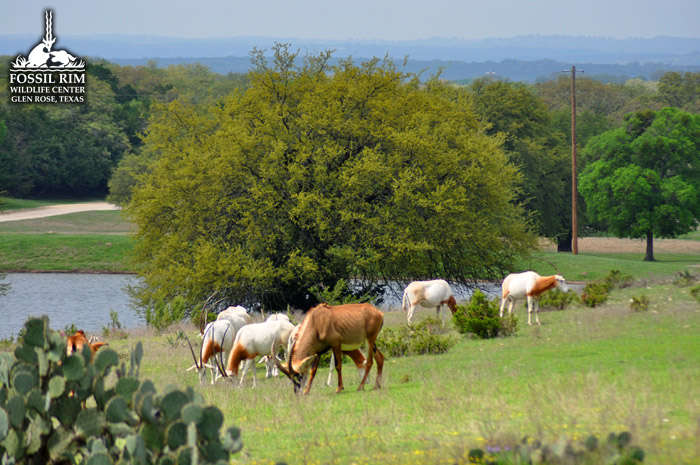 _______________________________________________________________________________________________________________________________________________________________________________________________________________________________________________________________________________________________________________________________________________________________